TI 22 – 45. Technology Example – C-Kore Standalone TDR unit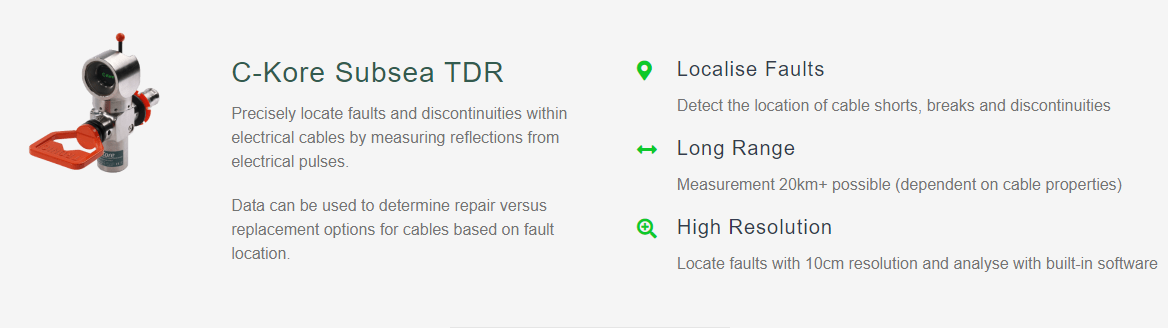 Manufacturers website:Link:  Subsea Fault-Finding - C-Kore: Simplify Subsea Testing